              Комитет образования муниципального района «Хилокский район»  направляет информацию по общеобразовательным учреждениям, попавшим в перечень учреждений для   независимой оценки качества условий осуществления образовательной деятельности в 2018 году для заключения договора на выполнение работ по сбору, обобщению и анализу информации о качестве условий образовательной деятельности учреждений.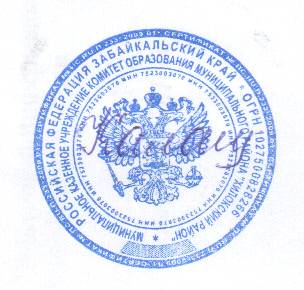 Председатель Комитета образования                           Н.В КалашниковаИсполнитель В.С.Бадмаева,89248109500Муниципальное казённое учреждение
КОМИТЕТ ОБРАЗОВАНИЯ
Муниципального района
«Хилокский район»ул. Ленина д.9, г. Хилок, , 673200
тел (237) 21-1-07
факс 237 21-1-07Е-mail: komobr-hilok@yandex.ru.«03» 05.2018г. №142    ГУ «Краевой центр оценки качества образования Забайкальского края» Габдрахманову М.Г№Наименование учрежденийАдрес местонахожденияАдрес сайтаЧисленность обучающихсявыборка1МБОУ ООШ № 6 с. Хилогосон673210Забайкальский край , Хилокский район, с. Хилогосон, ул. Школьная, д.10.http://shs_hilg_6.hilk.zabedu.ru/34102МБОУ СОШ № 10 г. Хилок673200 Забайкальский край  , г. Хилок, ул. Калинина, 18.http://shs_hilk_10.hilk.zabedu.ru/4681403МБОУ ООШ № 12 г. Хилок673210 Забайкальский край г. Хилок, ул Новая, 22http://shkola12hilok.ucoz.ru/199604МБОУ СОШ № 13 г. Хилок673204 Забайкальский край, г. Хилок, ул. К-Маркса, д.65.http://mousoshw13hilok.ucoz.ru/4311295МБОУ НОШ № 14 с. Глинка673235Забайкальский край , Хилокский р-он, с. Глинка, ул. Школьная, 10http://glinka14.zabaikalschool.ru1346МБОУ ООШ № 16 с. Гыршелун673212Забайкальский край , Хилокский район, с. Гыршелун, ул. Нагорная, д.19,http://shs_guir_16.hilk.zabedu.ru/89277МБОУ СОШ № 18 с. Харагун673230 Забайкальский край , Хилокский район,  с. Харагун ул. Шоссейная, 43.http://schol18haragun.ucoz.ru/325988МБОУ ООШ № 24 с. Закульта673222 Забайкальский край, Хилокский район, с. Закульта, ул. Школьная, д.20.http://zakulta24.ucoz.ru/67209МБОУ НОШ № 26 с. Алентуйка673212 Забайкальский край, Хилокский р-он, с. Алентуйка, ул. Школьная, 4http://alentujka-556677.webnode.ru/9310МОУ НОШ с. Шиля673222 Забайкальский край ., Хилокский р-он,  с Шиляhttp://mbounosh-s-shilya.webnode.ru/dokumenty10311МБОУ НОШ с. Ушоты  673222 Забайкальский край ., Хилокский р-он, с.Ушотыhttp://noschool75.ucoz.ru/6212МБОУ НОШ с. Зурун673250 Забайкальский край ., Хилокский р-он,  с.Зурун ул.Центральная,5 http://nosh-zurun.ucoz.ru/17512 ОУ1668500